XII RAID FOTOGRÁFICO DE GÜÉJAR SIERRA26 DE MARZO DE 2022FICHA DE INSCRIPCIÓNNOMBRE:APELLIDOS:CIUDAD:DIRECCIÓN:TELÉFONO DE CONTACTO: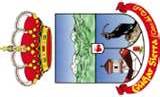 DNI:CORREO ELECTRÓNICO:ACEPTO las bases del “XII Raid Fotográfico de Güéjar Sierra”.AUTORIZO al Ayuntamiento de Güéjar Sierra para que reproduzca, distribuya, publique o emita el trabajo premiado, del que soy autor, renunciando con ello, a cualquier tipo de reclamación que pudiera derivarse en los términos previstos por el Real Decreto Legislativo 1/1996 de 12 de Abril, modificado por la Ley 23/2006 del 7 de Julio, por el que se aprueba el texto refundido de la Ley de Propiedad Intelectual. Y para que conste, firmo la presente